Resilienz-Bilder Quelle der Bilder: https://pixabay.com/de/ 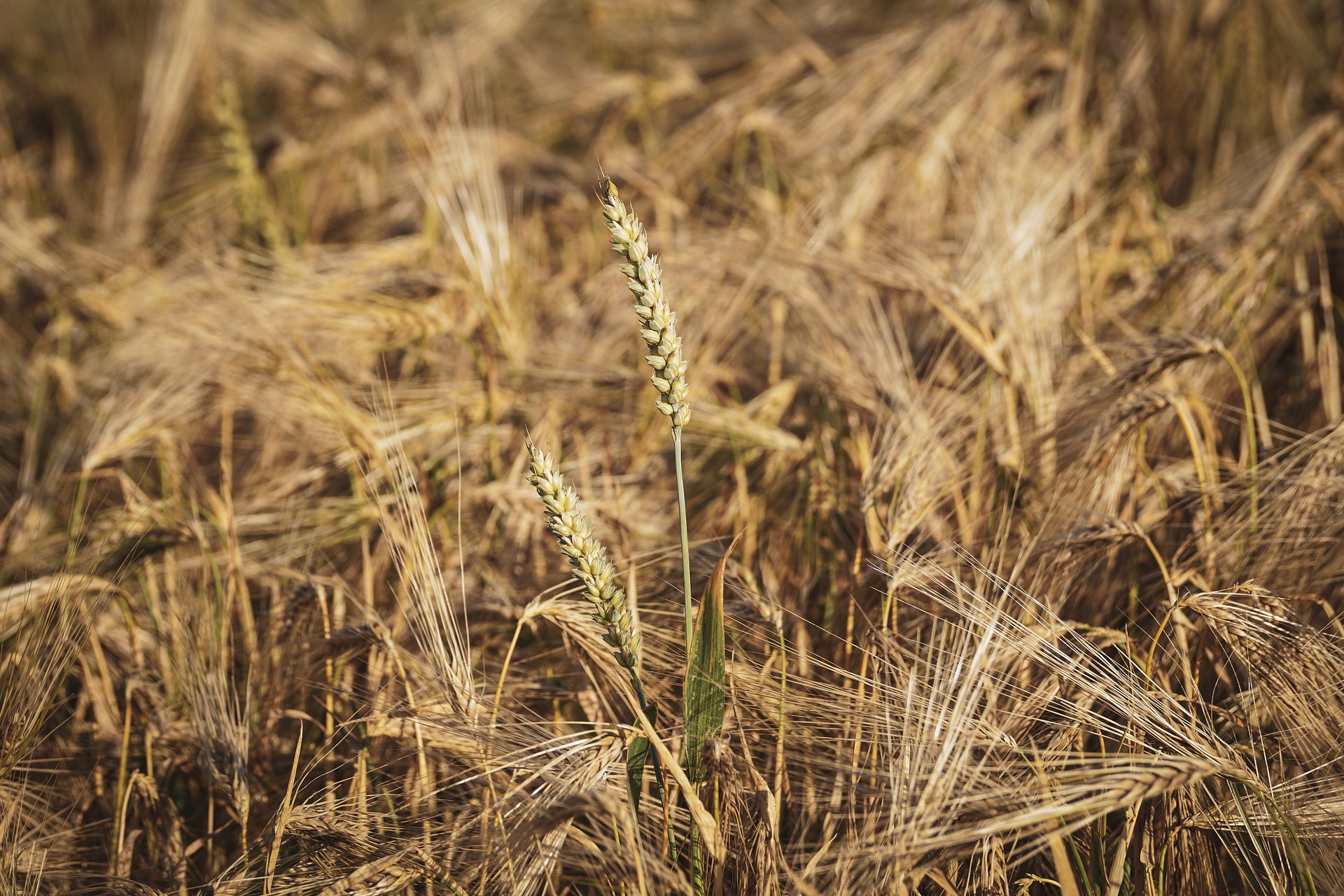 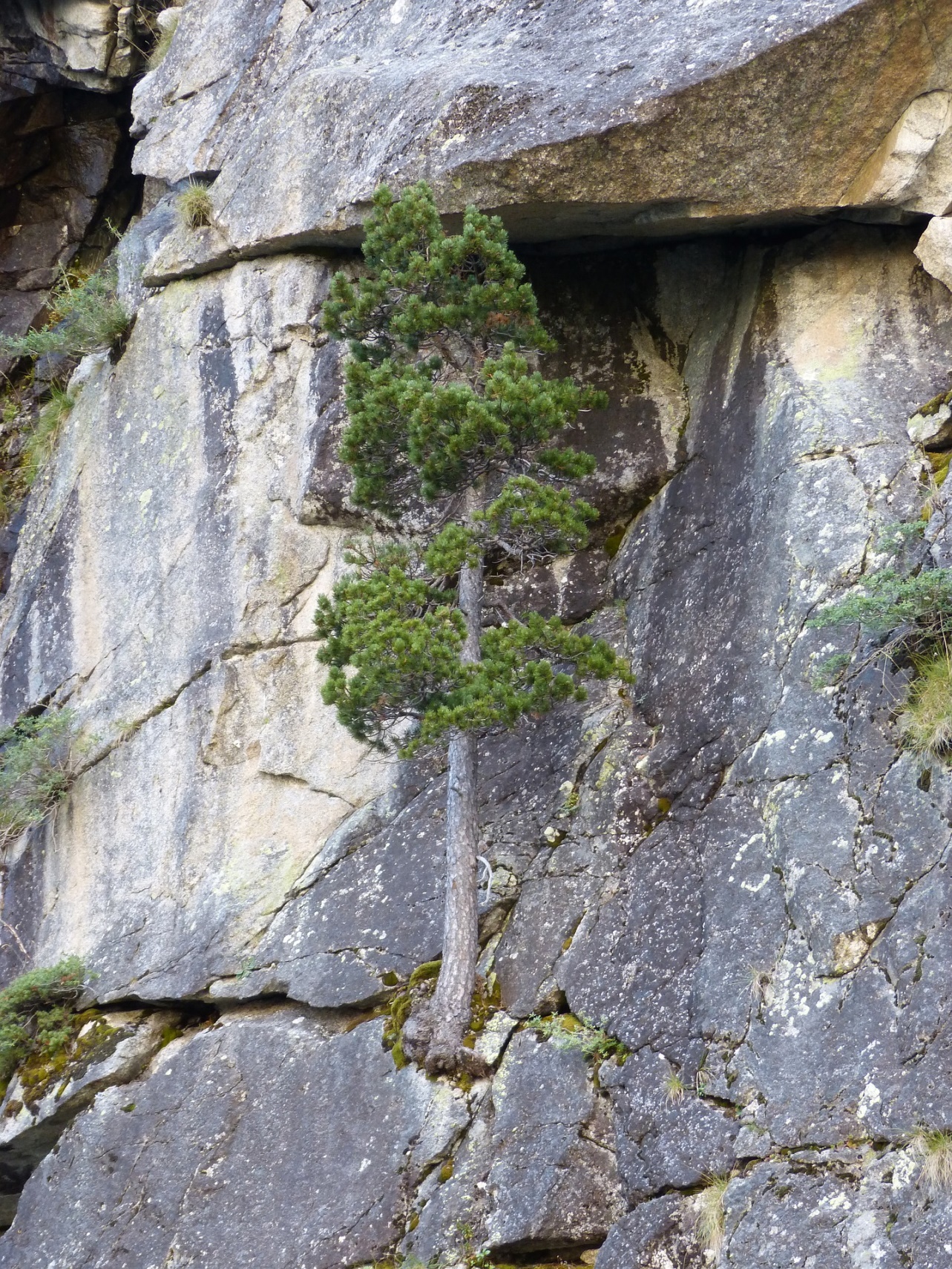 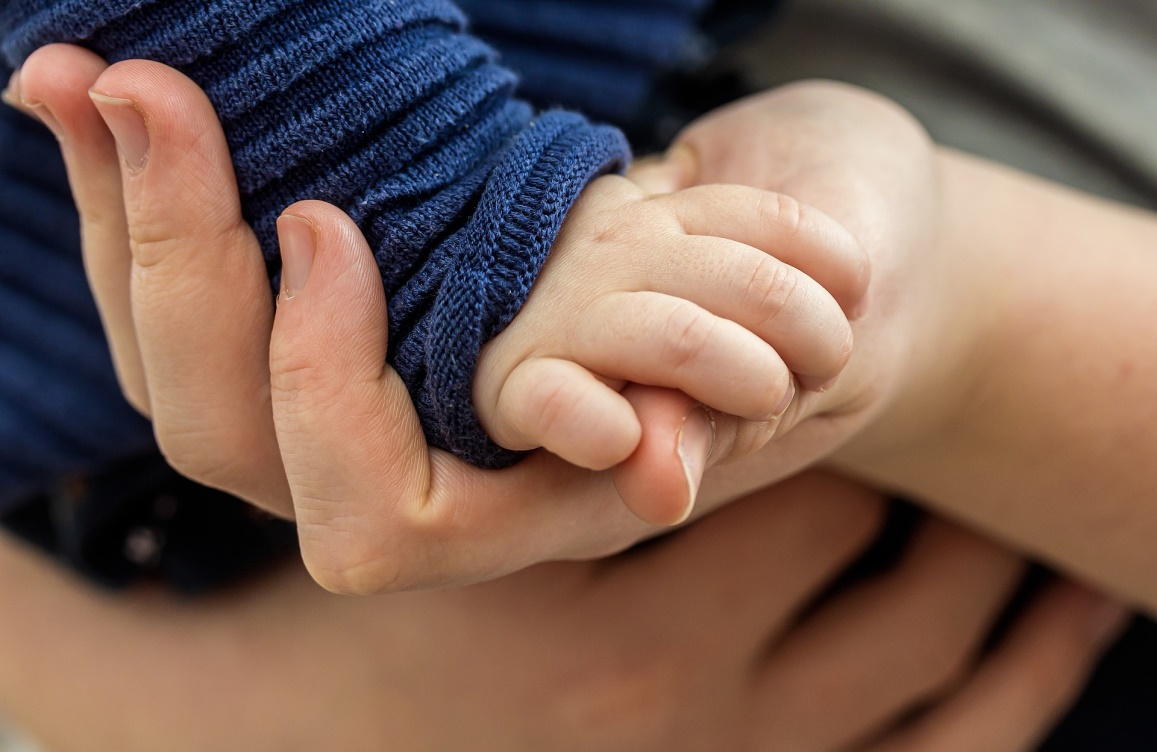 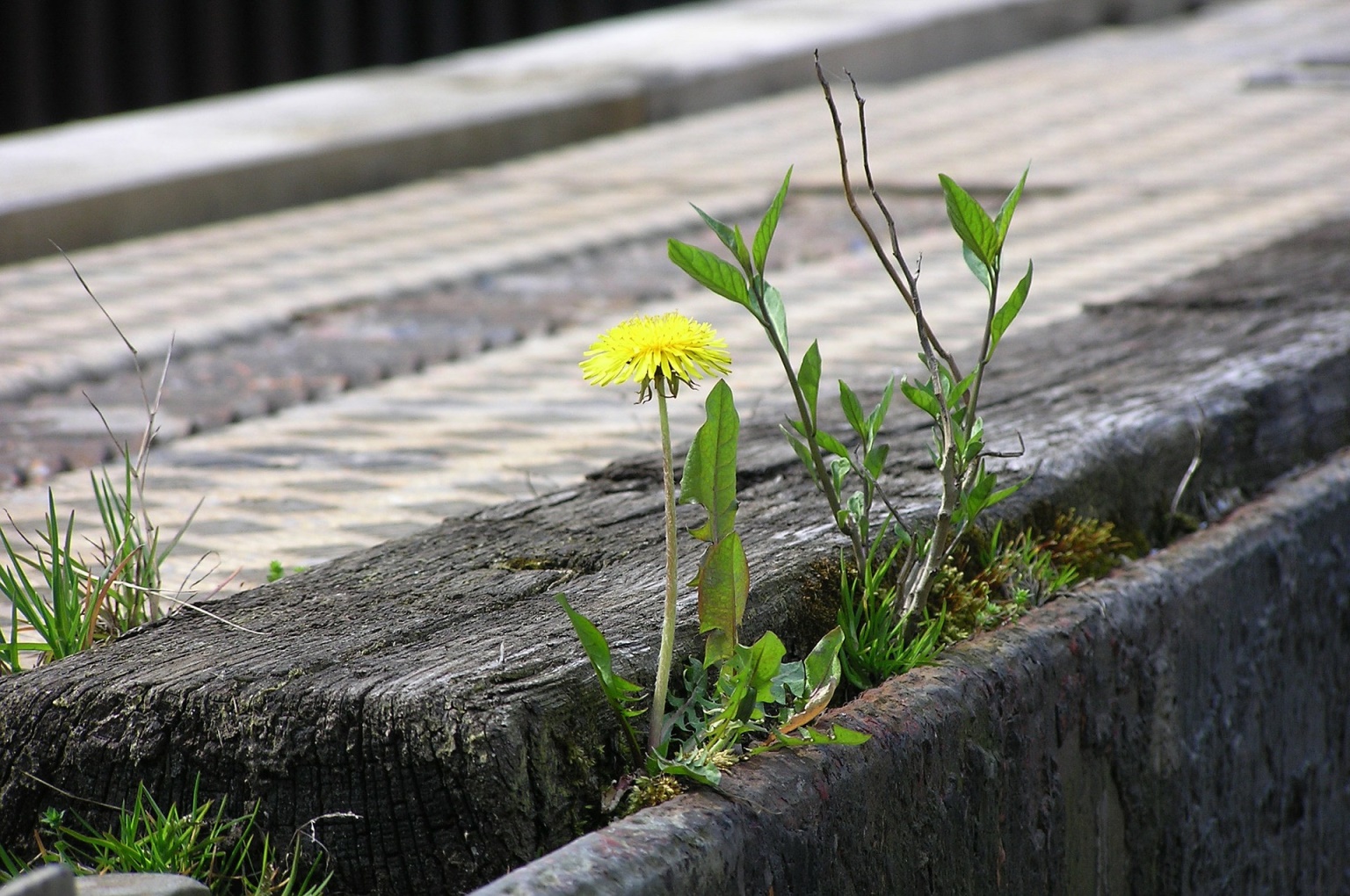 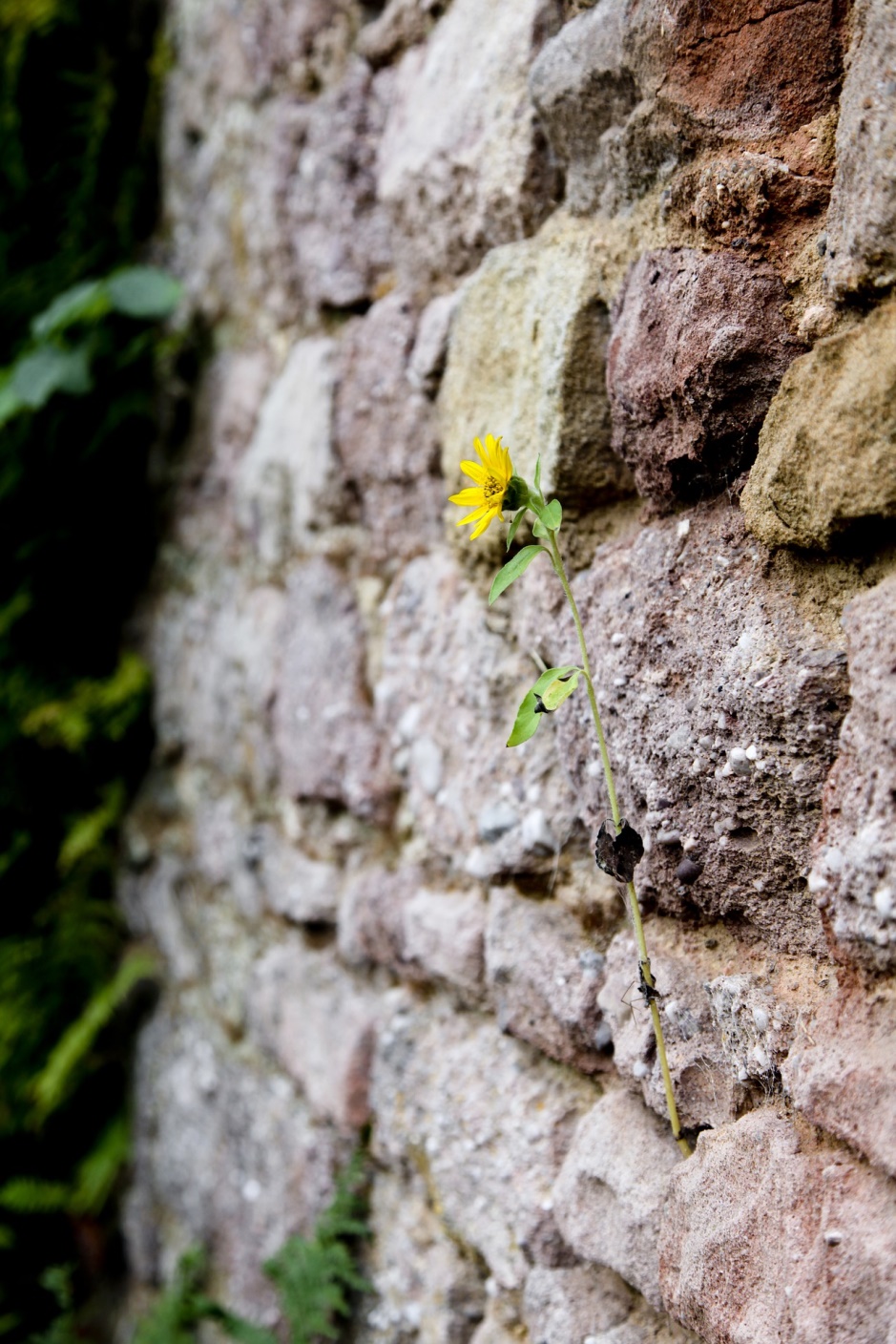 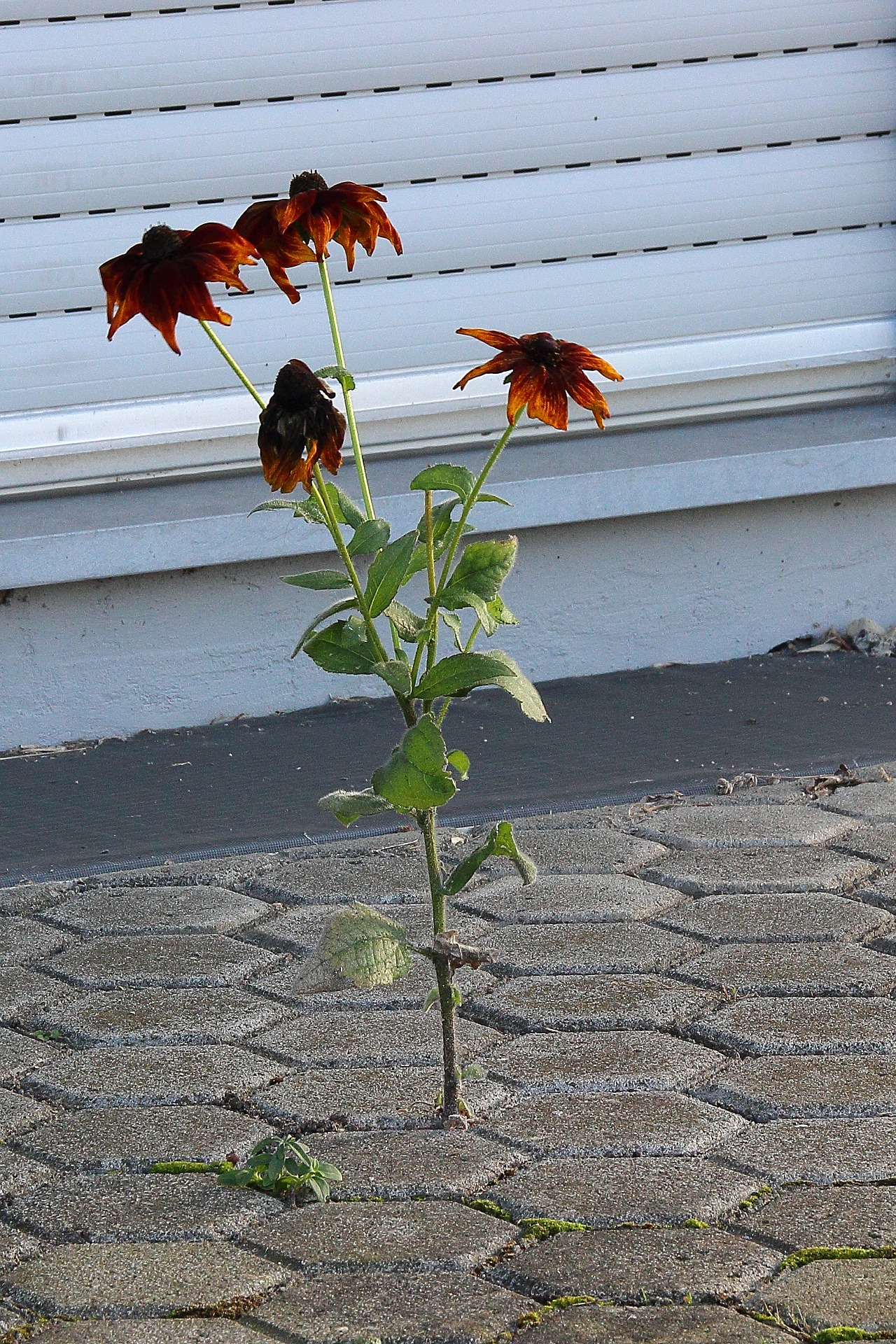 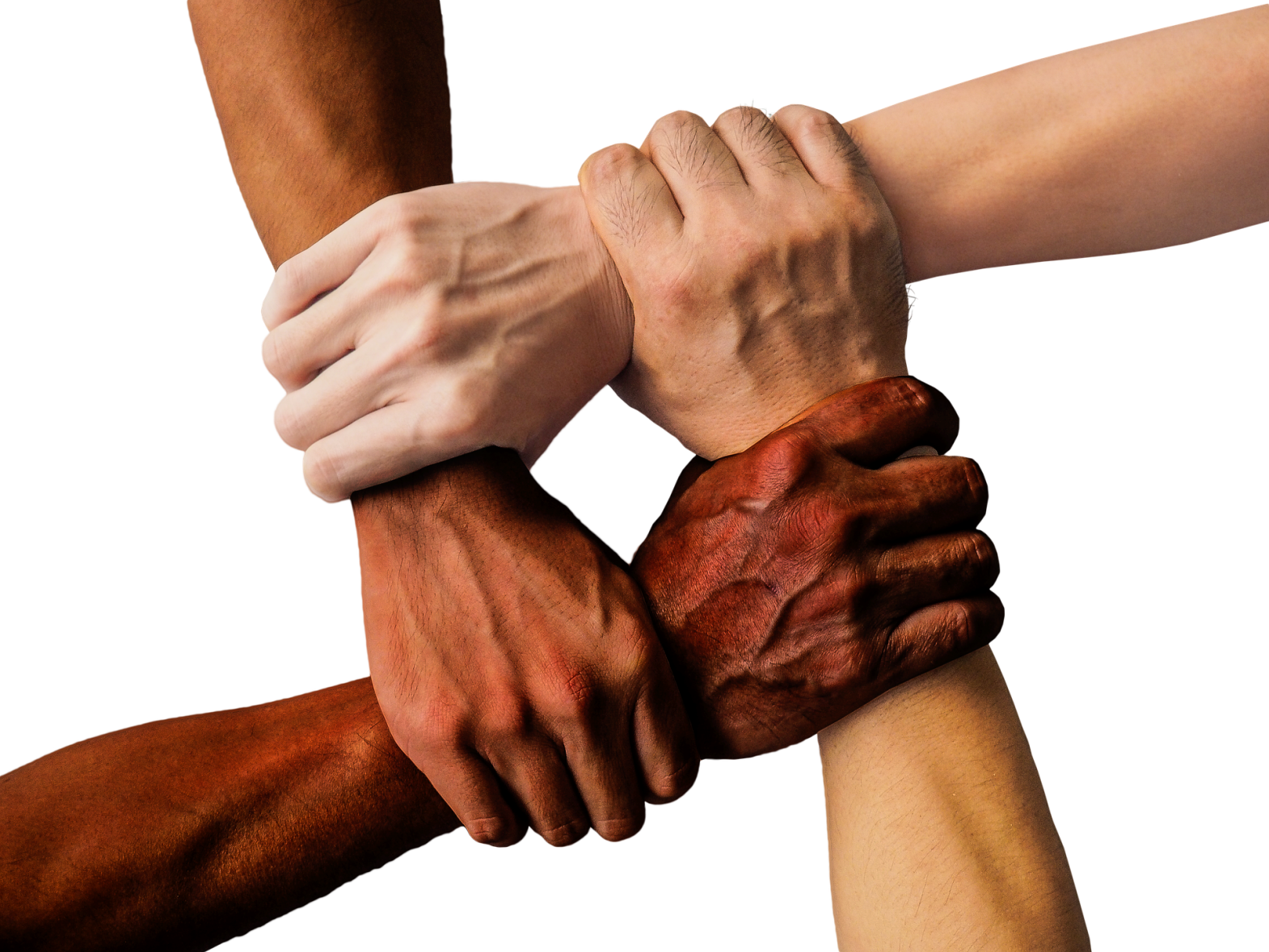 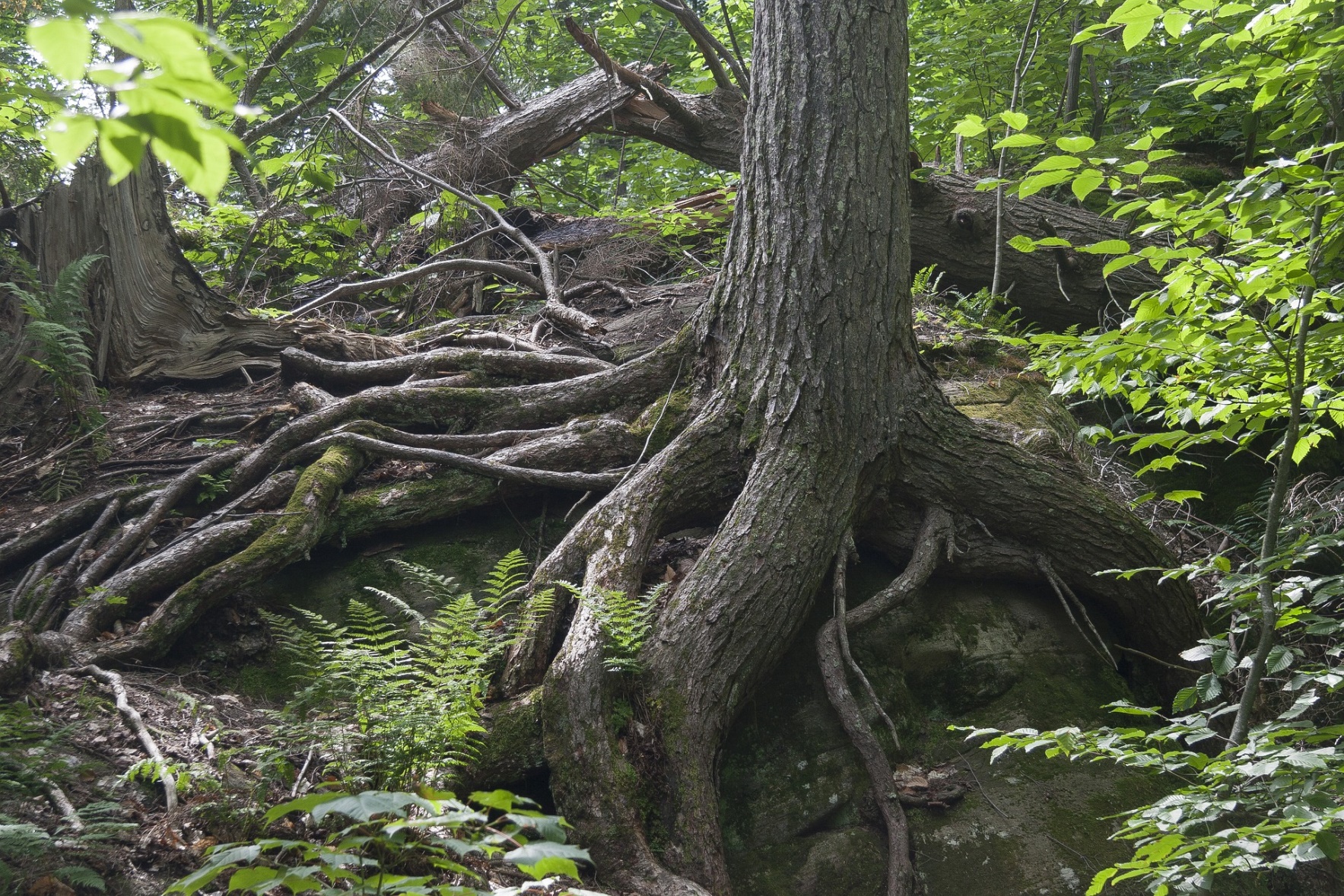 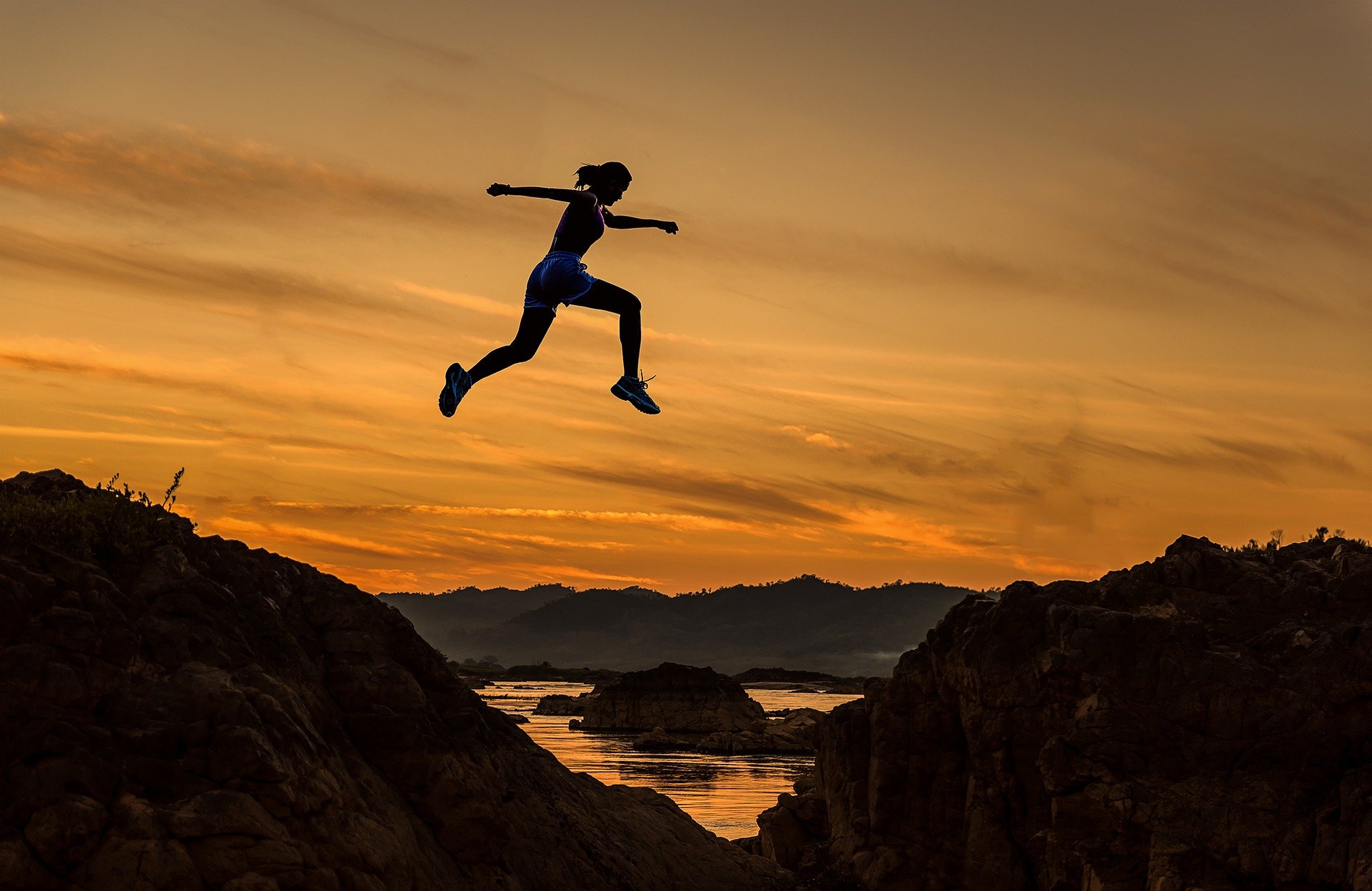 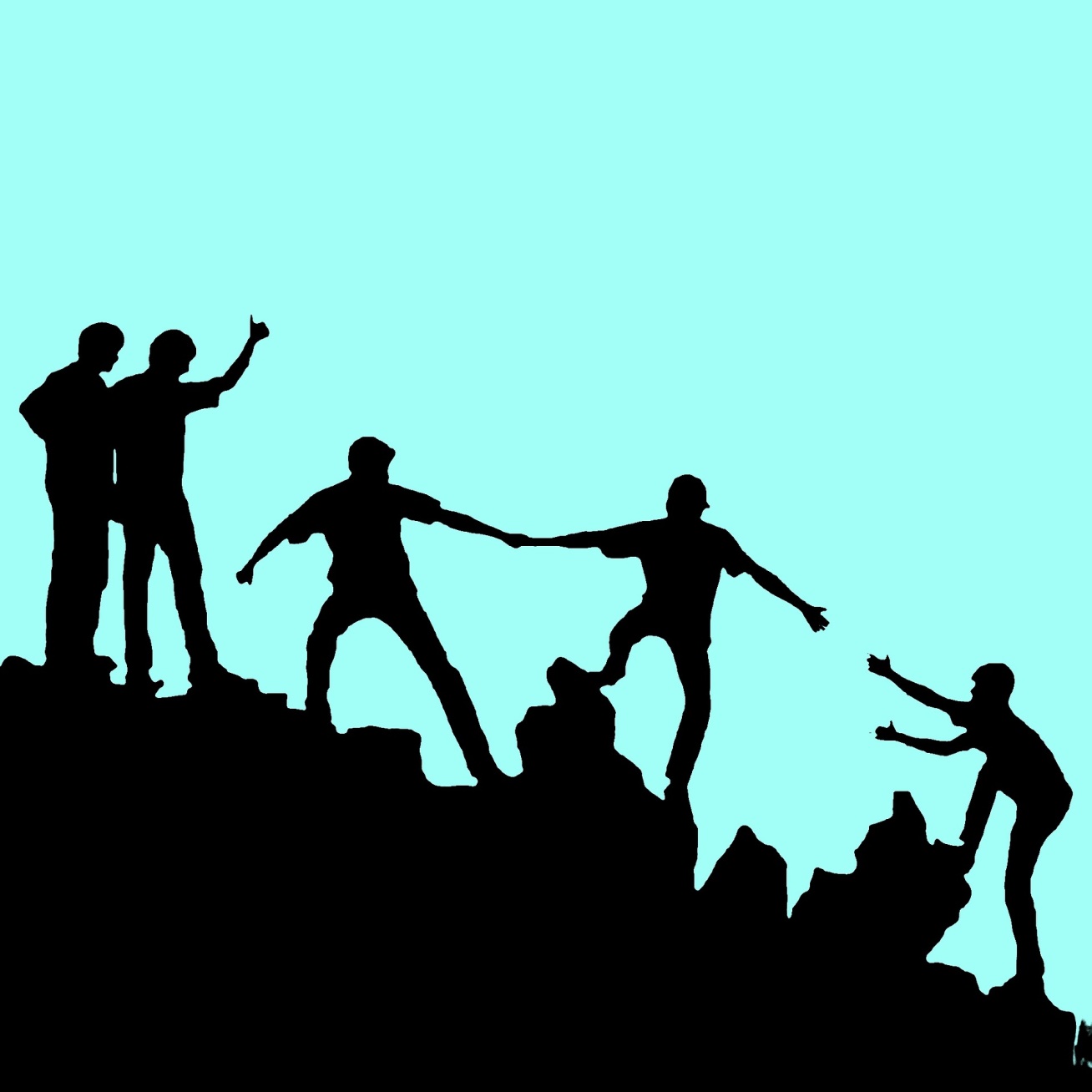 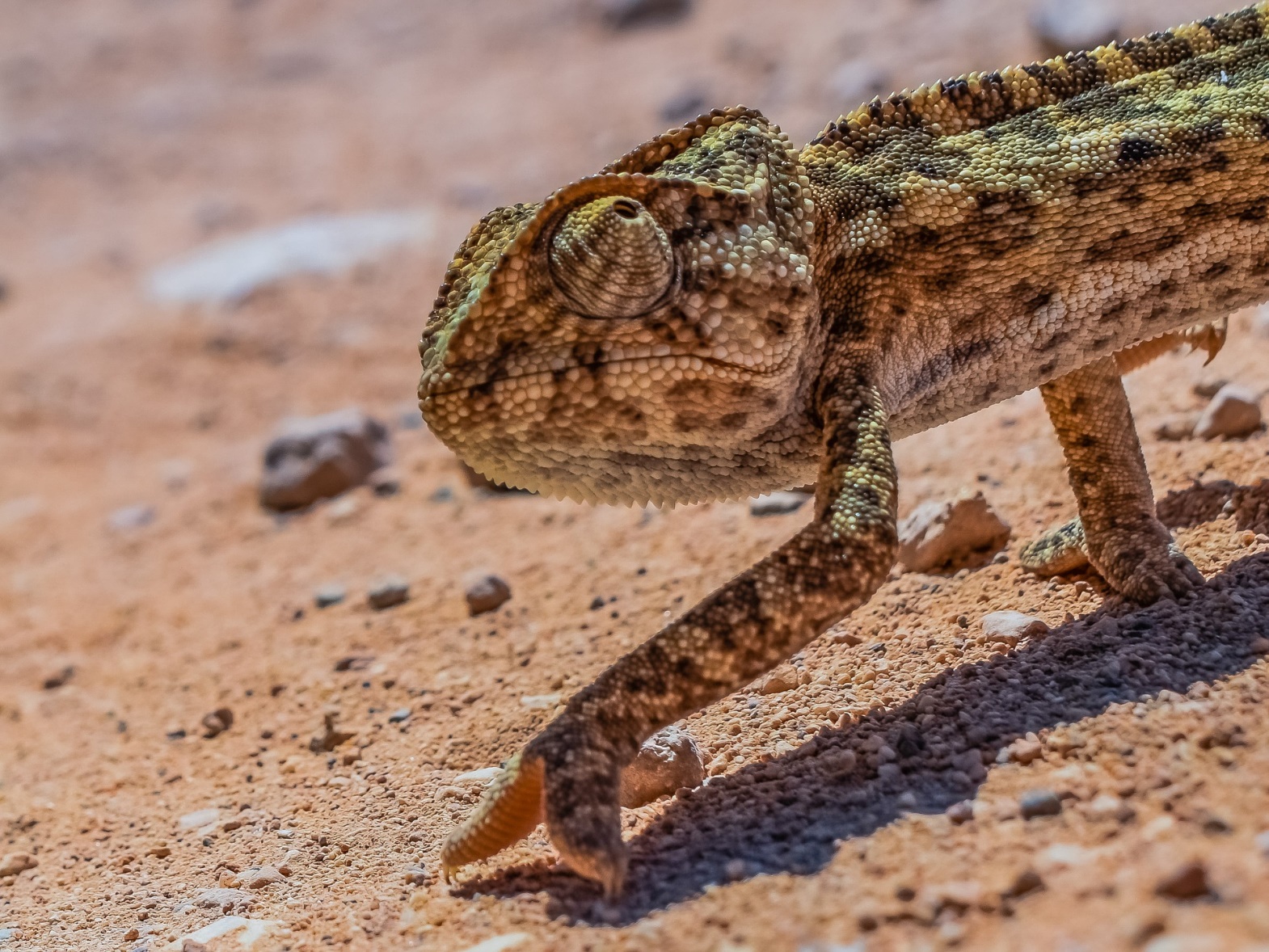 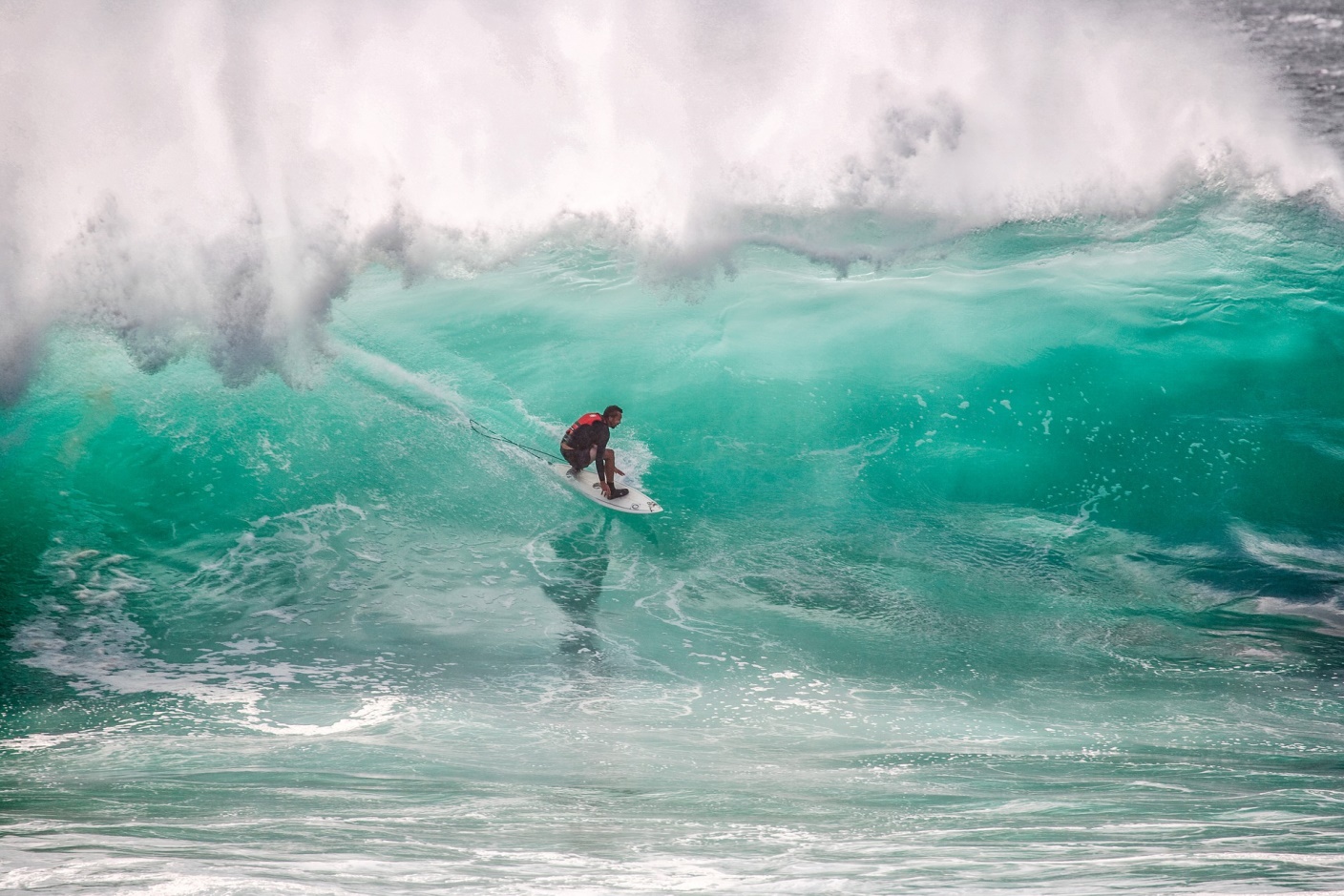 